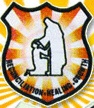          TMA INSTITUTE OF COUNSELLING  Ammancherry, Kottayam – 686 561BASIC/Advanced SKILLS IN COUNSELLINGAPPLICATION FORM		     20---   1.   Name & AddressTel No. & E-mailAge & Date of BirthEducation Profession Previous Training ( if any)I request to kindly enroll me as an applicant for the Certificate Course in Basic/ Advanced Skills in CounsellingDate:							Signature of the Applicant